YOU ARE INVITED! FREE RETIREMENT WEBINAR:  APRIL 2ND AT 5 PM PSTCLICK LINK TO RSVP: http://tinyurl.com/KofCApril2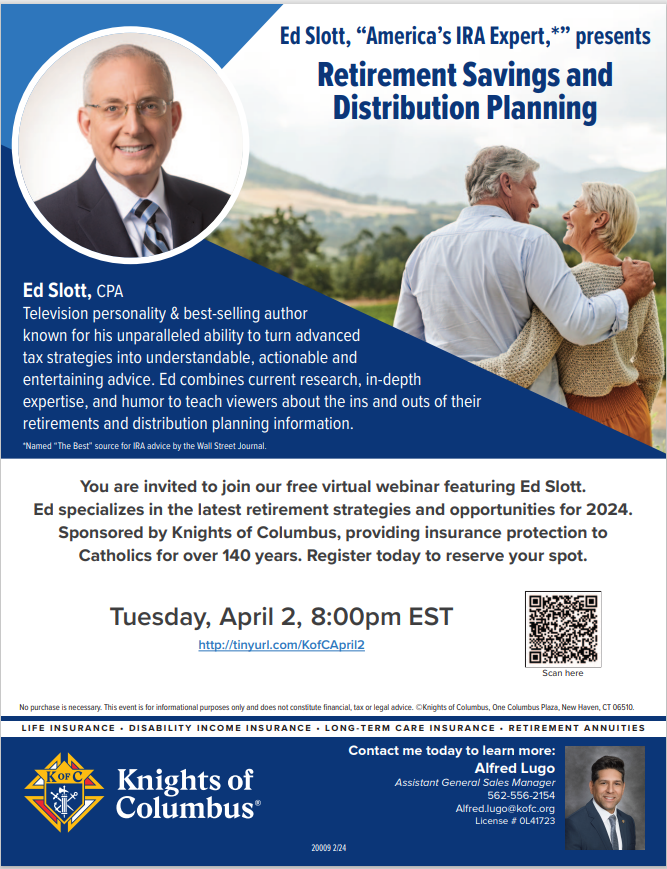 